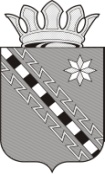 Российская ФедерацияНовгородская областьДУМА МАЛОВИШЕРСКОГО МУНИЦИПАЛЬНОГО РАЙОНАР Е Ш Е Н И ЕПринято Думой Маловишерского муниципального района 15 февраля 2018 годаЗаслушав и обсудив информацию главного врача ГОБУЗ "Маловишерская ЦРБ" Ладягина В.Ю., о состоянии и перспективах развития здравоохранения Маловишерского муниципального района,Дума Маловишерского муниципального районаРЕШИЛА:информацию главного врача ГОБУЗ "Маловишерская ЦРБ" Ладягина В.Ю. о состоянии  и перспективах развития здравоохранения Маловишерского муниципального района принять к сведению.Председатель Думы муниципального района 	 Г.Г. Жукова Глава муниципального района 	 Н.А. Маслов15 февраля 2018 года№ 242Малая Вишера Информация о состоянии и перспективах развития здравоохранения Маловишерского муниципального района